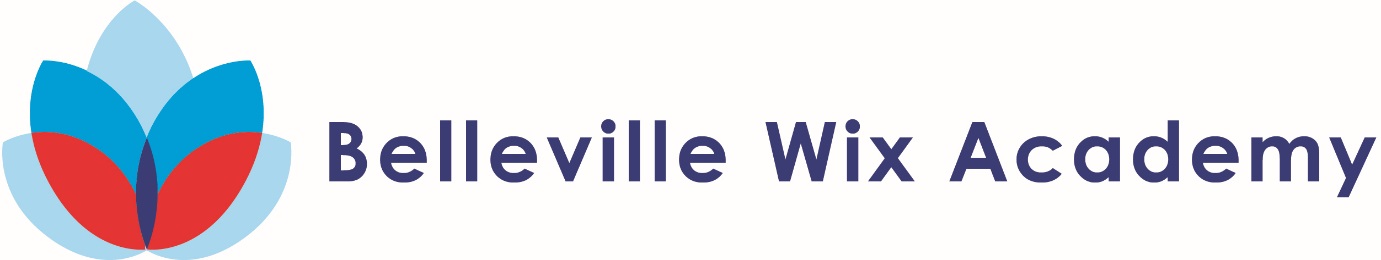 Spring Booky Event 2018-19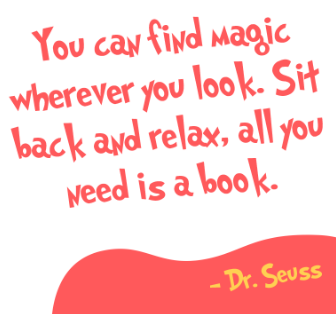 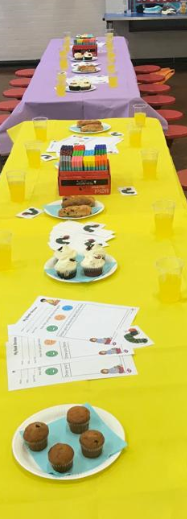 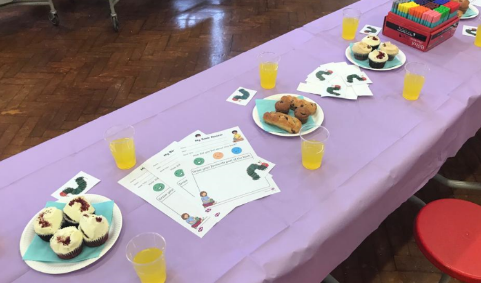 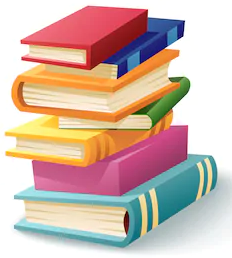 